25.05.2020 r.Temat: Objętość graniastosłupów.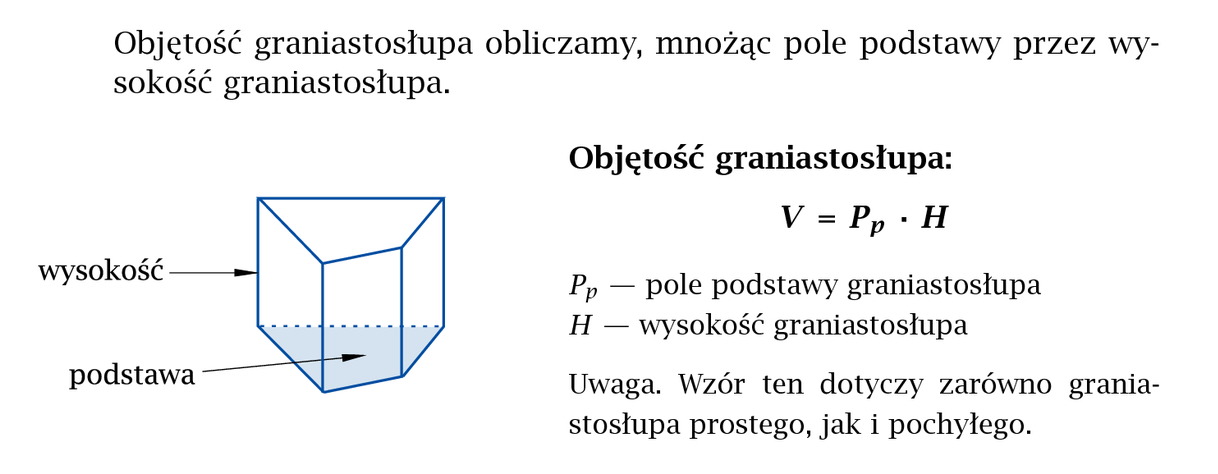 Przypominam, jak należy obliczać objętość graniastosłupów. ZADANIEOblicz objętość graniastosłupa trójkątnego o wysokości 8 cm, którego podstawą jest trójkąt prostokątny o przyprostokątnych 4 cm i 5 cm.Rozwiązanie:Obliczam pole podstawy Pp: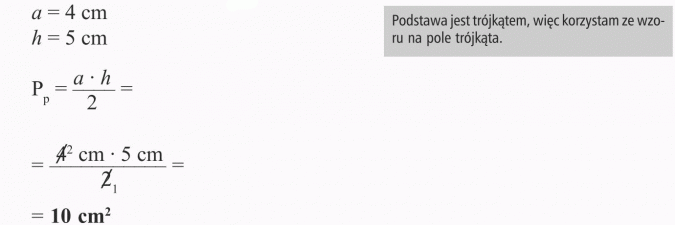 Obliczam objętość graniastosłupa: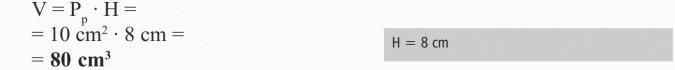 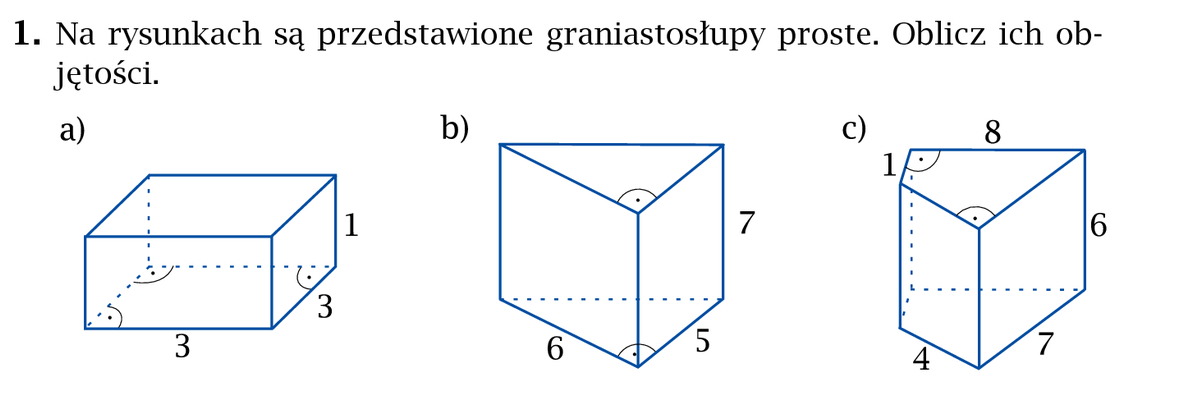 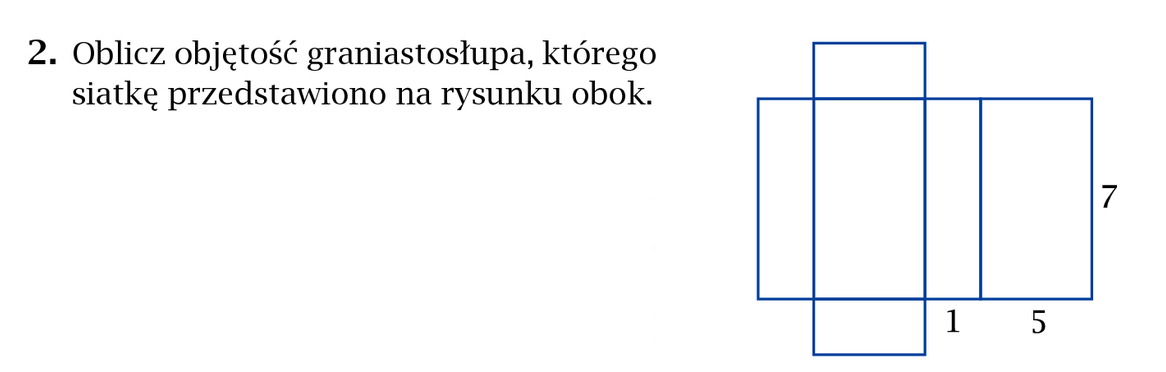 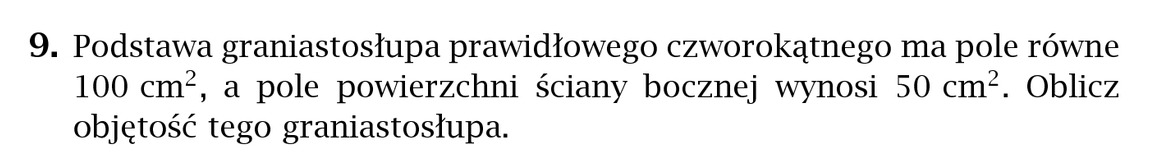 Obliczone zadania wyślij do mnie na maila dzisiaj do 16.00